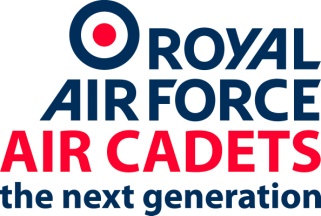 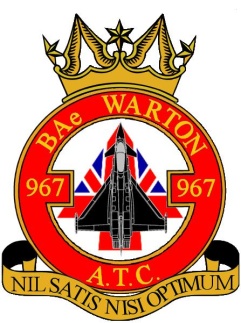 Squadron Junior and Senior NCO CoursesSummaryDuring November and December the Squadron will run a Junior NCO course. This courses aim to supplement the learning from the Wing run activities and apply this learning to 967 Squadron.AimDevelop applicants understanding of the role of a NCO or NCOApplication of this role to 967 SquadronUnderstanding of defined standards (appearance / drill / behaviours)Development of core competencies; Communication, Teamwork & LeadershipInform applicant of personal strengths and development areasUltimately, the course assessments will assist in informing the Officer Commanding’s decision on the next Squadron promotions. Completion of the course is a mandatory requirement for anyone considering promotion to Corporal and beyond.ProgrammeThe programme is planned to run on Monday nights through October and December 2013. Feedback will be carried out in January 2014. Note that the SNCO course will not be carried out at this time, all candidates will complete the JNCO course. AssessmentThe course is designed to assess a variety of practical and theoretical aspects and will be continually assessed. Feedback will be given at the course end and will include comments on the following topics:DrillBearing and Deportment Ability to Self EvaluatePotential to DevelopLeadershipTeamwork SkillsCommunicationCore Corps KnowledgeApplicationApplication for the course should be made in writing to the OC, no later than the 17th October using the attached form.SECTION 1 - PERSONAL DETAILSSECTION 2 – CADET SERVICESECTION 2 – NARRATIVENightJNCO CourseSNCO Course1IntroductionInterview PrepRole of an JNCOIntroduction Interview PrepRole of a SNCO2Uniform RegulationsDrill & BearingPresentation Skills3Teamwork & LeadershipDrill InstructionInspections4CommunicationLeadership & Giving Feedback5DisciplineCommunication6Interview & TestInterview & Test7PresentationsSURNAME:RANK:FORENAMES:DATE OF BIRTH:Classification:Date Joined:Date of Last Promotion:Date of JNCO Course:Date of SNCO Course:Residential Camp Attendance:Residential Camp Attendance:Residential Camp Attendance:LocationDate of CampRank on CampDetail your experiences in the ATC to date.Consider – sports, parades, camps, training, shooting, wing training day, etcWhy do you believe you should be considered for the NCO Course and hence promotion?Consider – what would you bring to the role of the NCO? What will you learn?